HOMILIE
Vade retro Me Satana!Marcus 8,27-3512 september 2021Pol HendrixCrux sancta sit mihi lux  /  Non draco sit mihi duxVade retro satana  /  Numquam suade mihi vanaSunt mala quae libas  /  Ipse venena bibasEn ... zegt het u iets?  Zal ik het vertalen?  “Moge het heilige kruis mij tot licht zijn / Laat niet de draak mijn gids zijn / Ga terug, Satan / Verleid mij nooit met ijdelheden / Wat je me biedt is het kwaad / Drinkt gij zelf uw gif.” …  Ooit van de Sint-Benedictus-medaille gehoord?  Deze medaille was eeuwenlang bijzonder populair als hulpmiddel bij het verdrijven van de duivel.  [Op de voorzijde zien we Benedictus staan met aan zijn voeten een gebroken beker en een raaf met een stuk brood, die verwijzen naar de mislukte poging om hem te vergiftigen.  Op de achterzijde van de medaille zien we een kruis en de beginletter van elk woord in de Latijnse tekst die ik heb geciteerd.  Dát die letters naar die tekst verwezen was tot 1647 niet eens bekend, maar toen vond men die tekst terug in de abdij van Metten in Beieren, in een manuscript van 1415.]  Al in de elfde eeuw kende paus Leo IX, die zelf Benedictijn was, bijzondere zegenende en helende krachten toe aan deze medaille – zo ging dat in de Middeleeuwen …  De Sint-Benedictusmedaille werd beschouwd als een afweermiddel voor het kwaad en allerlei verleidingen in het algemeen en de duivel in het bijzonder, maar ook om hekserij tegen te gaan, om tegen vergiftiging en infecties te gebruiken, om een vlotte geboorte te bekomen, om bescherming te bieden bij onweer enzovoort …  Enfin, goed gerief die medaille, maar er is tegenwoordig blijkbaar nog moeilijk aan te geraken.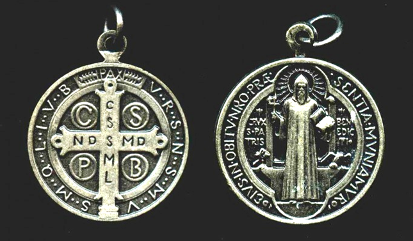 Eeuwenlang hebben mensen in de marge van hun geloof gebruik gemaakt van allerlei hulpmiddelen om zich te weren tegen alles wat bedreigend was.  Voor elke ziekte was er wel een heilige die ergens een kerk of een kapel had waarheen men op bedevaart kon gaan, of men had relikwieën, medailles of gewijde kaarsen, of men prevelde allerlei gebeden.  Er waren allerlei praktijken die al dan niet door de kerk ondersteund werden.  Soms ging men ook wel eens te rade bij niet zo katholieke instanties.  Ik moet dan denken aan de ‘peerdenpaternoster’ van Wannes Raps, die veel te lang is om hier voor te lezen, maar ik doe het toch.+ Vaders, 's Zoons, 's heilige Geestes, amen.  Onder Pontius bij Pilatus, gekruist, gestorven en begraven.  Twee: te weten 't kwaad schuwen, zonden verliezen, deugden oefenen.  Drij: berouw, belijdenis, biecht en voldoening.  Hoctus boctus, ne kalversteert die gekrokt is.  Nen hond die gene steert en heeft is onbekwaam om zen gat te bedekken.  Vrienden ik laat u zeker weten in het land van Ribbedebie, waar de kiekens door hun gat schreeuwen, de hanen met hun steerten bassen en de keezeboterhams op de wissestruiken wassen.  Daar kwamen twee rabauwen aan die vroegen de dubbele week.  En ik zei neen en ik dubbelde mee en ik won er zeven tonnen schuld mee.  Maar ik had ze wel.  Toen kocht ik daar een klein klaar blind peerdeke, maar 't zag wel.  Ik meende zeven uren voorwaarts te rijen en ik reed er acht achterwaarts.  Toen kwam ik door een groene hei gegaan.  Daar vond ik een boebele kerke staan.  Daar was een hulzepaap aan 't misse lezen.  Ze luiden er met de schuurpoorten en ze wierpen het wijwater met de vleugelgeer vanachter op mijnen hiel.  Ik meende dat er zeven tonnen botermelk uit den toren viel.  Als ik dat vernam, toen was 't tijd dat ik uit die kerke kwam.  Toen kwam ik daar bij een oude vrouw en ik vroeg daaraan of ze mijn klein klaar blind peerdeke niet gezien en had.  Ze peinsde van ja maar ze zei van neen.  En ze wist het wel te wijzen.  't Lag in een droge gracht verdronken waar in zeven jaar geen water meer in gestaan en had.  En ik wette mijn meske op mijne schoen om mijn klein klaar blind peerdeke de huid af te doen.  Haat, kwaad, kwelliaat, botermelk en rapzaad.  De hoop die sprak dat ze van ze leven geen beteren zuip gegeten had.  Lauwel en Pauwel en zwerte Peer, menheer.  Toen klopte ik op de helsche deur en daar kwam een kleine duvel veur.  En ik vroeg met fatsoen om mijn wandeling eens mogen voort te doen.  Hij was er heel over content, maar daar was nog altijd een kleinen duvel omtrent.  Toen kwam ik op de helsche plein.  Daar lag niets te branden als solfer, pek en venijn.  Toen kwam ik op de salette, daar lag Lucifer zo ziek te bedde.  Toen kwam ik door een appelaar gegaan, daar vond ik een kleinen duvel staan al met een pan.  Die zei: ik bak vandaag koeken voor alleman.  En ik kreeg daar enen van.  Hij zag zo grauw en zo vuil en zo zwart, ik kreeg er een walging van aan mijn hart.  En ik keerde mijn hart wederom en ik gaf den duvel zijne koek weerom.  Mijn meemaat die ervan at kreeg oren gelijk een kat en een staart aan zijn gat waar den duvel op zat, die al dat koekenbeslag uit at.  Als ik thuiskwam vond ik het al zo verkeerd.  Mijn vrouw vond ik gelegen in twee rollebuizen.  De maan scheen al zo zeer in de messing.  't Kalf lag in de wieg.  De hond die baste dat ik zou gaan zuipen hebben.  Zutem, zatem, zagemeel.  Haat, kwaad, kwelliaat, botermelk en rapzaad.  De hoop die sprak dat ze van ze leven geen beteren zuip gegeten had.  Lauwel en Pauwel en zwerte Peer, menheer.  's Vaders, 's Zoons, 's heilige Geestes, amen. +En dat vertel ik u allemaal alleen omdat Jezus hier tegen Petrus zegt: ‘Ga terug, achter mij, satan,’ of in het Latijn: ‘Vade retro me Satana’.  Dezelfde bezwering als op de medaille, of toch ongeveer, want Jezus zegt niet ‘vade retro Satana’ maar ‘vade retro ME Satana’.  Want de duivel moet zijn plaats kennen in de hemelse hiërarchie en die is op zijn minst áchter Jezus.  Hij motiveert deze straffe uitspraak met ‘gij laat u leiden door menselijke overwegingen en niet door wat God wil’.  Nog altijd en zelfs meer dan ooit mag God niet meespelen; Hij moet op het reservebankje blijven zitten, zelfs bij vele gelovigen is dat zo.  De mens zal omwille van zijn klein geloof steeds weer zoeken naar allerlei tastbare middeltjes om zijn ongemak te verhelpen.  Wij hebben nu andere middeltjes dan de Sint-Benedictusmedaille of de peerden-paternoster, sommige wetenschappelijk zelfs heel verantwoord, maar in feite is er toch nog altijd een kloof – bij de ene al wat breder dan bij de andere – tussen het geloof dat wij belijden en het geloof dat wij beleven.  Het is trouwens opvallend hoe mensen die van het geloof vervreemd zijn geraakt, gehecht raken aan allerlei kleine uitingen van bijgeloof.  Hopelijk kan dat een opstapje zijn om het geloof te herontdekken, want uiteindelijk is het evangelie, het christelijk geloof toch een energiebron – die gratis is – waarmee de wereld verbeterd kan worden.  Wie met overtuiging zijn geloof kan belijden en dat geloof ook overtuigend kan beleven, heeft geen hulpmiddeltjes nodig om de duivel op afstand te houden.  Non draco sit mihi dux …